Sample Assessment Outline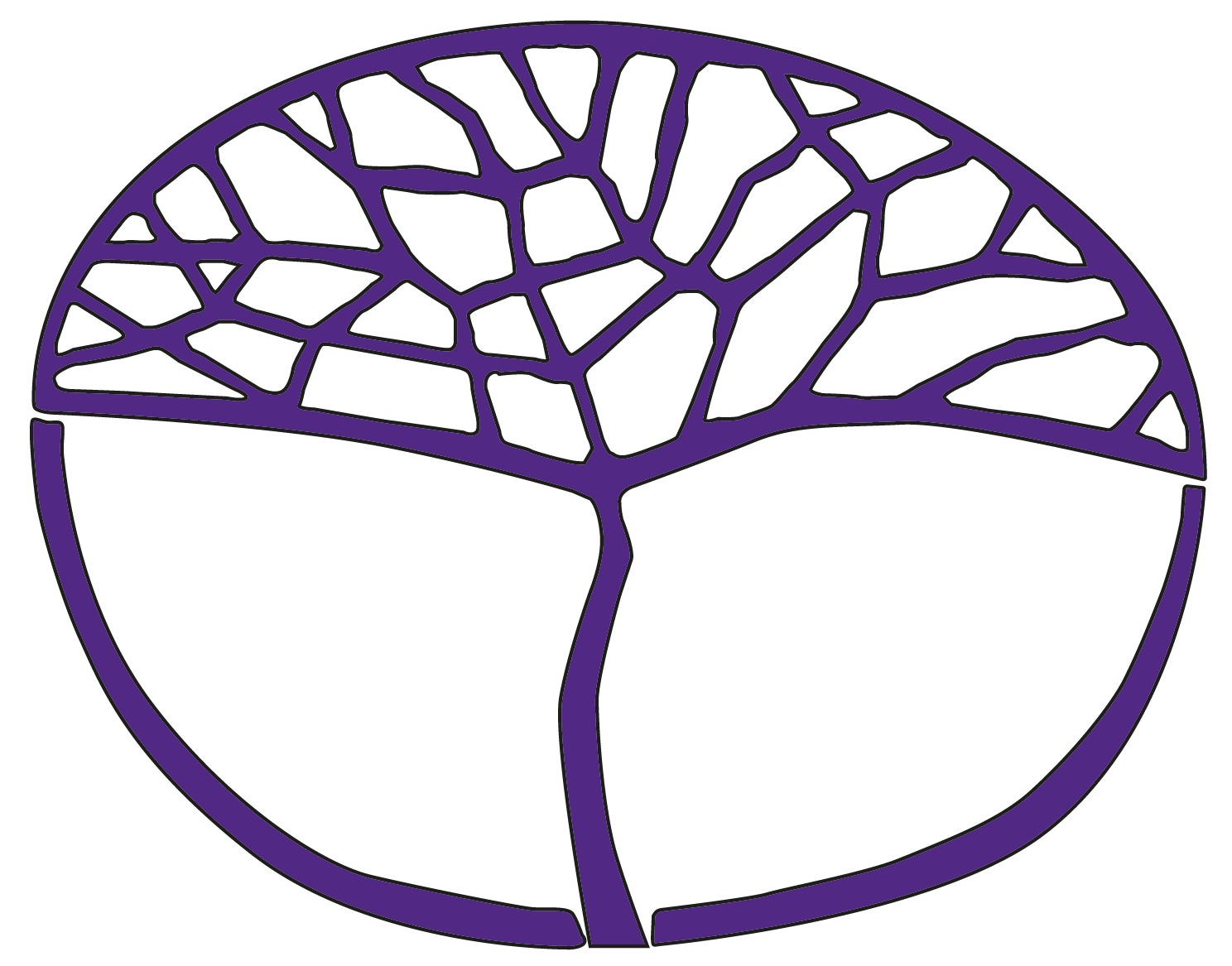 Modern HistoryATAR Year 11Acknowledgement of CountryKaya. The School Curriculum and Standards Authority (the SCSA) acknowledges that our offices are on Whadjuk Noongar boodjar and that we deliver our services on the country of many traditional custodians and language groups throughout Western Australia. The SCSA acknowledges the traditional custodians throughout Western Australia and their continuing connection to land, waters and community. We offer our respect to Elders past and present.Copyright© School Curriculum and Standards Authority, 2023This document – apart from any third-party copyright material contained in it – may be freely copied, or communicated on an intranet, for non-commercial purposes in educational institutions, provided that the School Curriculum and Standards Authority (the Authority) is acknowledged as the copyright owner, and that the Authority’s moral rights are not infringed.Copying or communication for any other purpose can be done only within the terms of the Copyright Act 1968 or with prior written permission of the Authority. Copying or communication of any third-party copyright material can be done only within the terms of the Copyright Act 1968 or with permission of the copyright owners.Any content in this document that has been derived from the Australian Curriculum may be used under the terms of the Creative Commons Attribution 4.0 International licence.DisclaimerAny resources such as texts, websites and so on that may be referred to in this document are provided as examples of resources that teachers can use to support their learning programs. Their inclusion does not imply that they are mandatory or that they are the only resources relevant to the course. Teachers must exercise their professional judgement as to the appropriateness of any they may wish to use.Sample assessment outlineModern History – ATAR Year 11Unit 1 – Elective 7: Capitalism – the American experience (1901-1941)Unit 2 – Elective 6: Nazism in GermanyAssessment type 
(from syllabus)Assessment 
type weighting 
(from syllabus)Assessment 
task 
weightingWhen/start and submission dateAssessment taskHistorical inquiry20%10%Issue: Semester 1, Week 4Submit: Semester 1, Week 7Task 2 Part A: The historical inquiry process. Topic: the impact of capitalism on changing American values in the 1920s.Task 2 Part B: In-class validation essay of 45 minutes. Research notes may be used.Historical inquiry20%10%Issue: Semester 2, Week 7Submit: Semester 2, Week 11Task 7 Part A: The historical inquiry process. Topic: the nature and key aspects of the Nazi state and the impact these had on German society.Task 7 Part B: In-class source analysis. Research notes may be used.Explanation20–30%15%Semester 1, Week 11Task 3: In-class essay under test conditions. Topic: the Great Depression and the impacts of the New Deal.Explanation20–30%10%Semester 2, Week 3Task 5: In-class essay under test conditions. Topic: the end of the Weimar period and the rise of the Nazi party.Source analysis20–30%10%Semester 1, Week 3Task 1: In-class source analysis. Sources are based on content regarding Theodore Roosevelt and trust busting. Source analysis20–30%15%Semester 2, Week 6Task 6: In-class source analysis. Sources are based on content regarding the consolidation of power.Examination30%12%Semester 1, 
Week 14–15Task 4: Semester 1 examination (2.5 hours) using a modified examination design brief from the ATAR Year 12 syllabus. Section One: one source analysisSection Two: two essays from a choice of threeExamination30%18%Semester 2, 
Week 13–14Task 8: Semester 2 examination (3 hours) using the examination design brief from the ATAR Year 12 syllabus.Total100%